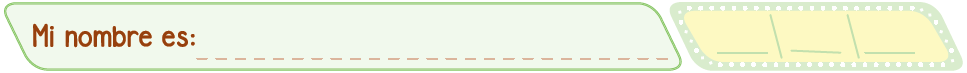 Útiles de limpieza 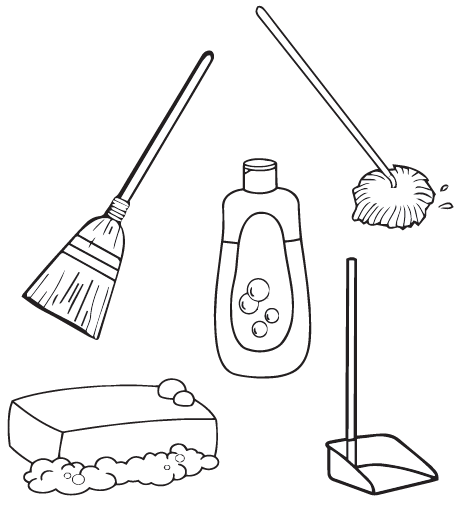 